Информация о консультативных центрах в Муниципальном автономном дошкольном образовательном учреждении детский сад №1г. Нытва муниципальном районе (городском округе) Пермском краеЗаведующий                                    О.С.Евсеева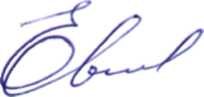 Анкета для  муниципального района (городского округа)(Ответы предоставляются в свободной форме)1.Деятельность консультационного пункта учреждение регулируется Постановлением администрации Нытвенского муниципального района № 30 от 6.03.2013 года и Приказом УО администрации Нытвенского муниципального раойна № 95 от 14.03.2013 год2.Имеется график работы консультационного пункта на 2015-2016 уч.год. имеется информация на сайте.3.Услуги консультационного пункта помогли частично решить вопросы обеспечения доступности дошкольного образования ,в т.ч. для детей раннего возрастаНа базе консультационного пункта применяются в основном методические наработки диагностического характера. Коррекционное и развивающее сопровождениеЗадачи на 2015-2016 уч.год:-оказание психолого-педагогической помощи семьям-поддержки всестороннего развития детей от 2месяцев до 7 лет, не посещающих ДОУ-оказание содействия в социализации детей дошкольного возраста,не посещающих ДОУПриложение
к письму Министерства образования и науки Пермского края
от                            № СЭД-26-01- Муниципальный район (городской округ) Пермского краяОбщее количество консультационных центров, созданных и функционирующих в муниципальном районе (городском округе) по состоянию на 1 января 2016 г.Количество консультационных центров, планируемых к открытию 
в 2016 году123ПоказателиПоказателиКоличественные значения (значения по годом указываются в 2015 году нарастающим итогом)Количественные значения (значения по годом указываются в 2015 году нарастающим итогом)ПоказателиПоказатели2014 г.2015 г.1123Общее количество обращений в консультационный центр в очном режимеОбщее количество обращений в консультационный центр в очном режиме1527Общее количество обращений в консультационный центр в дистанционной форме Общее количество обращений в консультационный центр в дистанционной форме Общее количество сотрудников, задействованных в обеспечении деятельности консультационных центров (штатных/внештатных), основная квалификация сотрудников ¹Общее количество сотрудников, задействованных в обеспечении деятельности консультационных центров (штатных/внештатных), основная квалификация сотрудников ¹штатных/4Учитель-логопедДефектологПсихологИнструктор по физ.воспитатниюштатных/4Учитель-логопедДефектологПсихологИнструктор по физ.воспитатниюОбщее количество консультационных центров, созданных и функционирующих в муниципальном районе (городском округе)при дошкольных образовательных организациях11Общее количество консультационных центров, созданных и функционирующих в муниципальном районе (городском округе)при общеобразовательных организацияхОбщее количество консультационных центров, созданных и функционирующих в муниципальном районе (городском округе)в иных формахФормы оказания помощи на базе консультационных центровметодическая24Формы оказания помощи на базе консультационных центровпсихолого - педагогическая24Формы оказания помощи на базе консультационных центровдиагностическая68Формы оказания помощи на базе консультационных центровконсультативная1012Формы оказания помощи на базе консультационных центроввсе формы оказания помощи в соответствии с п.3 ст.64 Федерального закона от 29.12.2012 г. № 273 - ФЗ1527Формы оказания помощи на базе консультационных центровиные формы²Категория получателей услуг в консультационных центрахродители (законные представители)1512Категория получателей услуг в консультационных центрахродители (законные представители) несовершеннолетних обучающихся, обеспечивающие получение детьми дошкольного образования в форме семейного образованияКатегория получателей услуг в консультационных центрахродители (законные представители) 
с детьми от 3 до 7 лет35Категория получателей услуг в консультационных центрахродители (законные представители) 
с детьми от 3 до 7 лет, не получающими услуги дошкольного образования в образовательной организацииКатегория получателей услуг в консультационных центрахродители (законные представители) 
с детьми раннего возраста1222Категория получателей услуг в консультационных центрахродители (законные представители) 
с детьми раннего возраста, не получающими услуги дошкольного образования в образовательной организацииКатегория получателей услуг в консультационных центрахиные категории³1.6. Количество детей дошкольного возраста охваченных услугами консультационных центров по следующим возрастным категориям: от 2 мес. До 3 лет/ от 3 до 7 лет/ старше 7 лет 41.6. Количество детей дошкольного возраста охваченных услугами консультационных центров по следующим возрастным категориям: от 2 мес. До 3 лет/ от 3 до 7 лет/ старше 7 лет 4от 2 мес. До 3 лет/ от 3 до 7 лет/ старше 7 лет12/3/0от 2 мес. До 3 лет/ от 3 до 7 лет/ старше 7 лет22/5/0